附件2柳州市城市管理行政执法局行政执法人员名单查询链接：http://sft.gxzf.gov.cn/ztjj/ztzq/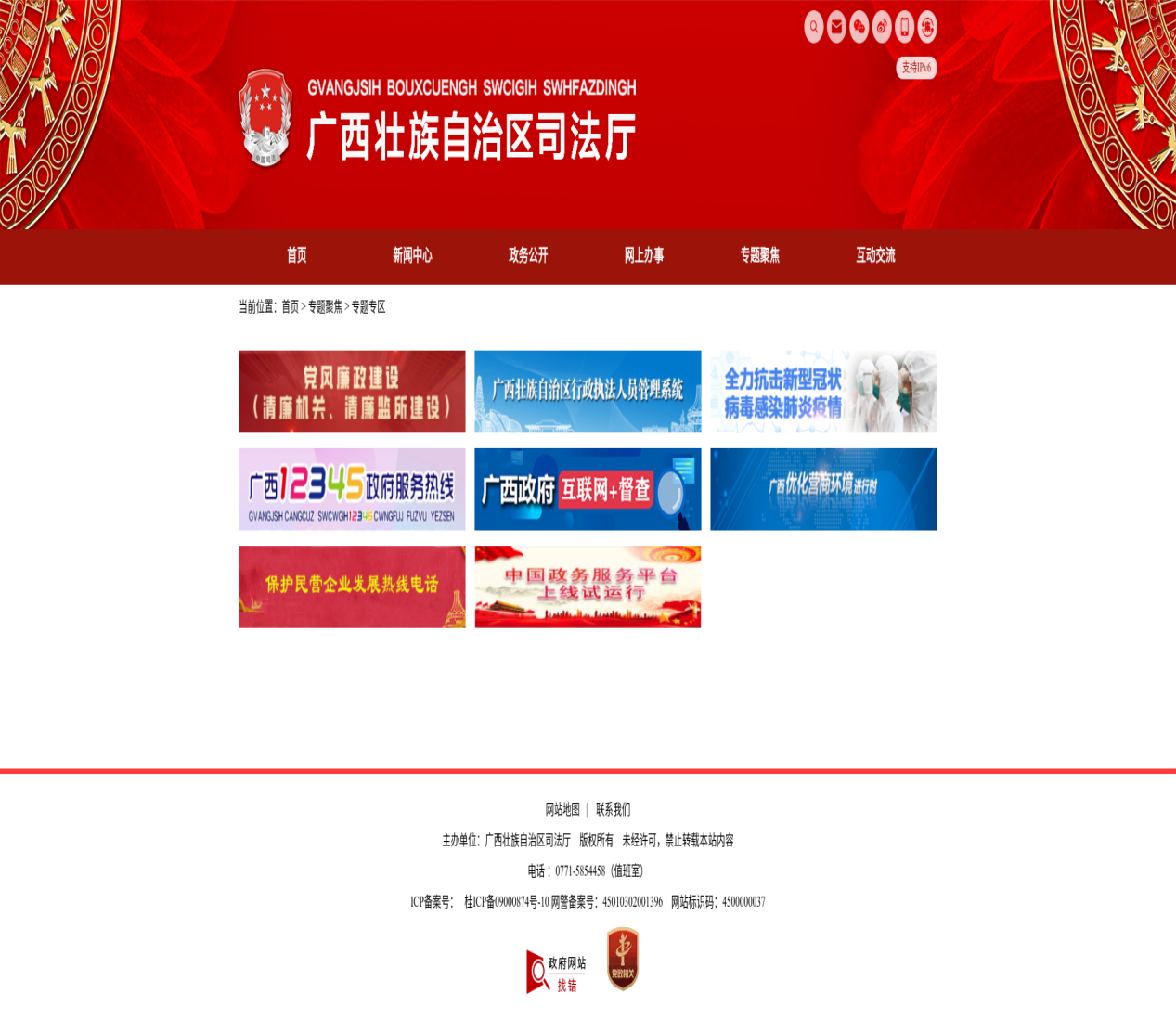 